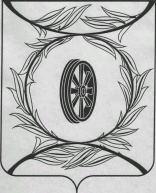 Челябинская областьСОБРАНИЕ ДЕПУТАТОВ КАРТАЛИНСКОГО МУНИЦИПАЛЬНОГО РАЙОНАРЕШЕНИЕот 28 сентября 2017 года № 335-Н                                                Об изменении состава депутатов Собрания депутатов Карталинского муниципального района В связи с избранием нового созыва депутатов Совета депутатов Еленинского сельского поселения, в соответствии с Федеральным законом от 06.10.2003 года № 131-ФЗ «Об общих принципах организации местного самоуправления в Российской Федерации», рассмотрев решение Совета депутатов Еленинского сельского поселения от 22.09.2017 года № 5 «Об избрании и делегировании депутатов Совета депутатов Еленинского сельского поселения в состав Собрания депутатов Карталинского муниципального района», руководствуясь Уставом Карталинского муниципального района,Собрание депутатов Карталинского муниципального района РЕШАЕТ:1. Включить в состав депутатов Собрания депутатов Карталинского муниципального района:1) Карташова Валерия Федоровича - депутата Совета депутатов Еленинского сельского поселения;2) Прохорова Николая Сергеевича - депутата Совета депутатов Еленинского сельского поселения;3) Шулаеву Нелю Рудольфовну - депутата Совета депутатов Еленинского сельского поселения.2. Исключить из состава депутатов Собрания депутатов Карталинского муниципального района:1) Кистанову Татьяну Анатольевну;2) Рябову Тамару Владимировну.3. Настоящее решение вступает в силу с момента его принятия.4. Опубликовать настоящее решение в газете «Карталинская новь» и разместить на официальном сайте администрации Карталинского муниципального района в сети Интернет.Председатель Собрания депутатовКарталинского муниципального района                                         В.К. Демедюк